Покровская школа всегда "НА СПОРТЕ"!20 ноября Покровская школа узнала все о роуп-скиппинге. Мы приняли участие в международной акции по роуп-скиппингу "На спорте". Организаторы акции – РДШ.В мероприятии приняли участие команды, прошедшие конкурсный отбор по итогам традиционных для нашей школы соревнований по прыжкам  "Золотая скакалка". Об этом мы писали чуть ранее.По итогам "Золотой скакалки" были определены лучшие "прыгуны", которые и стали участниками  данной акции. Всего образовалось 3 команды: команда девочек, команда мальчиков и сборная команда. Команда состояла из 6 человек: 2 "крутящих" и 4 "прыгуна".По итогам определилась команда победителей. Это смешанная команда в составе которой были: Смирнов Степан, Иванова Анна, Белькова Анастасия, Новожилова Татьяна, Орлов Александр, Рыбин Антон. Ребята напрыгали 216 раз.Хочется сказать, что в этой акции мы участвуем впервые, но нам очень понравилось. Дети и педагоги в восторге! А "прыгуны" готовы прыгать без остановки! Надеемся, что в следующем году мы выступим на много лучше! Теперь мы знаем, что такое роуп-скиппинг! Это не только прыжки, но еще и скорость, трюки, адреналин и заряд положительными эмоциями на целый день!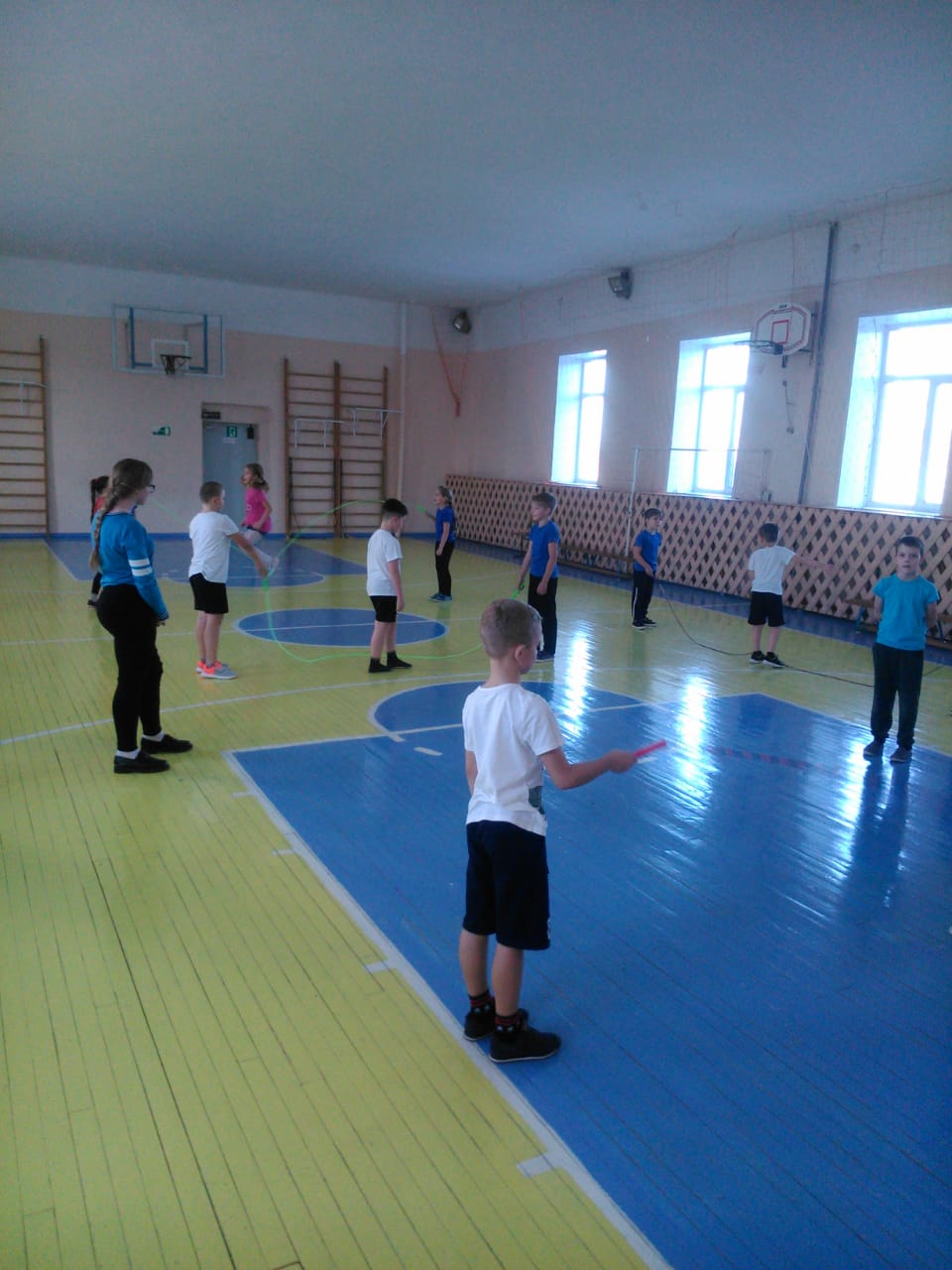 